Нерестовый весенний запрет - 2019 в Ростовской области: полный список - сроки, места, нормы, размеры, штрафыЗапрет на рыбалку в Ростовской области, как и в других регионах России разделён на несколько сезонов.Рыбалка в Ростовской области не менее примечательна, чем в Астрахани на Волге или в Питере на Ладоге. Здесь также присутствуют отличные места, где рыбак может свободно отдохнуть душой и телом.Ростовская область попадает по Правила рыболовства Азово-Черноморского РБ (рыбохозяйственный бассейн).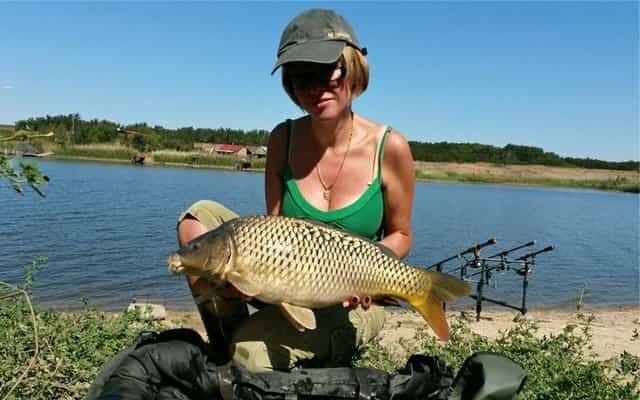 Сроки и места ловли рыбы в нерестовый запрет 2019 в Ростовской области5 апреля7,4 тыс. просмотров3,6 тыс. дочитываний7,5 мин.7,4 тыс. просмотров. Уникальные посетители страницы.3,6 тыс. дочитываний, 49%. Пользователи, дочитавшие до конца.7,5 мин. Среднее время дочитывания публикации.Нерестовый весенний запрет - 2019 в Ростовской области: полный список - сроки, места, нормы, размеры, штрафыЗапрет на рыбалку в Ростовской области, как и в других регионах России разделён на несколько сезонов.Рыбалка в Ростовской области не менее примечательна, чем в Астрахани на Волге или в Питере на Ладоге. Здесь также присутствуют отличные места, где рыбак может свободно отдохнуть душой и телом.Ростовская область попадает по Правила рыболовства Азово-Черноморского РБ (рыбохозяйственный бассейн).Сроки и места ловли рыбы в нерестовый запрет 2019 в Ростовской областиРыбалка в Ростовской области в нерестовый запретСамые рыбные места по мнению ростовчан:Мертвый донец,Миусский лиман,Маныч,Дельта Дона,Дарьевский пруд.Сроки и места запрета на рыбалку в Ростовской областиКогда ловить рыбу нельзя, когда начинается запрет на рыбалку в 2019 году в Ростовской области по месяцам.С 1 марта по 31 мая запрещена рыбалка:на участке реки Северский Донец от Усть-Быстрянской пристани до Бронницкой переправы;в Веселовском водохранилище в притоках реки Северский Донец: реке Кундрючья (от устья до Прохоровской плотины); реке Быстрая (от устья до административной границы поселка Жирнов); реке Калитва (от устья до административной границы поселка Литвиновка);в Веселовском водохранилище в балках Саговая, Житкова, Тазина, Малая Садковка, Большая Садковка в районе островов Митрофановский и Лягушатник; балке Грекова в районе острова Большой;перед гирлом Миусского лимана на расстоянии менее 2,5 км в обе стороны от гирла;в Таганрогском заливе от юго-западной окраины села Маргаритово до северо-восточной окраины села Новомаргаритово и вглубь залива на расстоянии менее 1,5 км;в реке Мокрая Чумбурка - от устья до северо-западной окраины хутора Юшкино.С 1 апреля по 31 мая запрещена рыбалка:на расстоянии менее 500 м от автодорожных (относящихся к трассам федерального значения) и железнодорожных мостов, расположенных на всех несудоходных реках Азово-Черноморского рыбохозяйственного бассейна;в реке Аксай с впадающими в нее реками Тузлов, Грушевка и ериком Караич, рекой Черкасской с Махинским лиманом, реке Койсуг.Подробнее о весеннем нерестовом запрете с 1 апреля по 31 мая в Ростовской области:1. Азовский - река Дон со всеми притоками (в том числе реки Койсуг и Чертановка), река Мокрая Чумбурка.2. Аксайский - река Дон со всеми притоками (в том числе реки Аксай, Черкасская и Тузлов).3. Багаевский - река Дон со всеми притоками; река Западный Маныч (от устья до начала Западенского лимана) со всеми притоками.4. Батайск - река Дон со всеми притоками (в том числе река Чмутова); лиман Койсугский.5. Белокалитвенский - реки: Северский Донец, Калитва.6. Боковский - река Чир.7. Верхнедонской - реки: Дон, Песковатка.8. Веселовский - водохранилища (со всеми балками и заливами): Усть-Манычское, Веселовское.9. Волгодонской - Цимлянское водохранилище (левый берег): 3-я балка Мокросоленовского залива, залив Сухосоленовский - район Яхтклуба; река Дон: нижний бьеф Цимлянской ГЭС - от 500-метровой запретной зоны до станицы Романовской, котлованы: 1, 14 и 15; река Дон со всеми притоками (в том числе реки Соленая, Михалевка и Сухая).10. Дубовский - Цимлянское водохранилище (левый берег), балки: Кривская, Жуковская.11. Каменский - реки: Северский Донец, Малая Каменка, Большая Каменка, Глубокая, Большой Калитвинец.12. Константиновский - река Дон со всеми притоками (в том числе реки Северский Донец, Черная, Верхняя Черная и Соленая).13. Мясниковский - река Мертвый Донец (на участке от станции Хапры вверх по течению до административной границы города Ростов-на-Дону).14. Неклиновский - река Миусс; лиман Миусский.15. Октябрьский - река Дон со всеми притоками (в том числе река Тузлов).16. Пролетарский - водохранилища (со всеми балками и заливами): Веселовское, Пролетарское; реки: Чепрак, Козинка.17. Ростов-на-Дону - река Дон со всеми притоками; река Мертвый Донец (на участке от административной границы города Ростов-на-Дону с Мясниковским районом вверх по течению до истока реки Мертвый Донец).18. Сальский - водохранилища (со всеми балками и заливами): Веселовское, Пролетарское; река Средний Егорлык.19. Семикаракорский - река Дон со всеми притоками (в том числе река Сал).20. Тарасовский - реки: Северский Донец, Деркул.21. Усть-Донецкий - река Дон со всеми притоками (в том числе река Северский Донец).22. Цимлянский - Цимлянское водохранилище: Приплотинный плес, заказник "Цимлянский", заливы: Кулаловский (Кулаковский), Епифановский, Гусиная падь, Зеленый остров, Нижнегнутовский, Калининский, Терновской; реки: Россошь, Кумшак, Сухая, Заморная; Нижний бьеф Цимлянской ГЭС, котлованы: Дебеловский, Большой, Цыганский, Коровий, Ремзаводской N 1, Ремзаводской N 2, Подгоренский, Садковский; озера: Шершнево, Иловое, Ильмень, Золучье, Терновое.23. Шолоховский - река Дон; озера: Малый Ильмень, Калининский Ильмень, Ерик.С 1 мая по 1 июня:в Цимлянском водохранилище: от плотины Цимлянской ГЭС до железнодорожного моста у хутора Ложки, за исключением добычи (вылова) водных биоресурсов одной поплавочной или донной удочкой с одним крючком на одного гражданина, спиннингом с берега без использования всех видов судов и плавучих средств.С 25 апреля по 1 июня:в реке Дон от железнодорожного моста у хутора Ложки в Цимлянском водохранилище до устья реки Иловля, за исключением добычи (вылова) водных биоресурсов одной поплавочной или донной удочкой с одним крючком на одного гражданина, спиннингом с берега без использования всех видов судов и плавучих средств.С 20 апреля по 1 июня:в реке Дон со всеми его притоками, рукавами, протоками и полойными озерами на участке выше устья реки Иловля, за исключением добычи (вылова) водных биоресурсов одной поплавочной или донной удочкой с одним крючком на одного гражданина, спиннингом с берега без использования всех видов судов и плавучих средств.С 1 сентября по 15 июня:с применением блесен на реке Дон от водозабора Семикаракорского консервного завода до верхней оконечности острова Раздорского.С распаления льда по 30 июня:на реке Маныч - от устья до запретного пространства Усть-Манычского гидроузла.С 15 ноября по 31 марта нельзя осуществлять подводную охоту и ловить на зимовальных ямах.Целый год рыбалка запрещена:Цимлянский - Цимлянское водохранилище: в верхнем бьефе Цимлянской ГЭС - на расстоянии не менее 500 м от плотины; река Дон: в нижнем бьефе Цимлянской ГЭС - на расстоянии не менее 500 м от плотины.Азовский, Неклиновский, Мясниковский - река Дон с притоками - Донское запретное пространство:5 апреля7,4 тыс. просмотров3,6 тыс. дочитываний7,5 мин.7,4 тыс. просмотров. Уникальные посетители страницы.3,6 тыс. дочитываний, 49%. Пользователи, дочитавшие до конца.7,5 мин. Среднее время дочитывания публикации.Нерестовый весенний запрет - 2019 в Ростовской области: полный список - сроки, места, нормы, размеры, штрафыЗапрет на рыбалку в Ростовской области, как и в других регионах России разделён на несколько сезонов.Рыбалка в Ростовской области не менее примечательна, чем в Астрахани на Волге или в Питере на Ладоге. Здесь также присутствуют отличные места, где рыбак может свободно отдохнуть душой и телом.Ростовская область попадает по Правила рыболовства Азово-Черноморского РБ (рыбохозяйственный бассейн).Сроки и места ловли рыбы в нерестовый запрет 2019 в Ростовской областиРыбалка в Ростовской области в нерестовый запретСамые рыбные места по мнению ростовчан:Мертвый донец,Миусский лиман,Маныч,Дельта Дона,Дарьевский пруд.Сроки и места запрета на рыбалку в Ростовской областиКогда ловить рыбу нельзя, когда начинается запрет на рыбалку в 2019 году в Ростовской области по месяцам.С 1 марта по 31 мая запрещена рыбалка:на участке реки Северский Донец от Усть-Быстрянской пристани до Бронницкой переправы;в Веселовском водохранилище в притоках реки Северский Донец: реке Кундрючья (от устья до Прохоровской плотины); реке Быстрая (от устья до административной границы поселка Жирнов); реке Калитва (от устья до административной границы поселка Литвиновка);в Веселовском водохранилище в балках Саговая, Житкова, Тазина, Малая Садковка, Большая Садковка в районе островов Митрофановский и Лягушатник; балке Грекова в районе острова Большой;перед гирлом Миусского лимана на расстоянии менее 2,5 км в обе стороны от гирла;в Таганрогском заливе от юго-западной окраины села Маргаритово до северо-восточной окраины села Новомаргаритово и вглубь залива на расстоянии менее 1,5 км;в реке Мокрая Чумбурка - от устья до северо-западной окраины хутора Юшкино.С 1 апреля по 31 мая запрещена рыбалка:на расстоянии менее 500 м от автодорожных (относящихся к трассам федерального значения) и железнодорожных мостов, расположенных на всех несудоходных реках Азово-Черноморского рыбохозяйственного бассейна;в реке Аксай с впадающими в нее реками Тузлов, Грушевка и ериком Караич, рекой Черкасской с Махинским лиманом, реке Койсуг.Подробнее о весеннем нерестовом запрете с 1 апреля по 31 мая в Ростовской области:1. Азовский - река Дон со всеми притоками (в том числе реки Койсуг и Чертановка), река Мокрая Чумбурка.2. Аксайский - река Дон со всеми притоками (в том числе реки Аксай, Черкасская и Тузлов).3. Багаевский - река Дон со всеми притоками; река Западный Маныч (от устья до начала Западенского лимана) со всеми притоками.4. Батайск - река Дон со всеми притоками (в том числе река Чмутова); лиман Койсугский.5. Белокалитвенский - реки: Северский Донец, Калитва.6. Боковский - река Чир.7. Верхнедонской - реки: Дон, Песковатка.8. Веселовский - водохранилища (со всеми балками и заливами): Усть-Манычское, Веселовское.9. Волгодонской - Цимлянское водохранилище (левый берег): 3-я балка Мокросоленовского залива, залив Сухосоленовский - район Яхтклуба; река Дон: нижний бьеф Цимлянской ГЭС - от 500-метровой запретной зоны до станицы Романовской, котлованы: 1, 14 и 15; река Дон со всеми притоками (в том числе реки Соленая, Михалевка и Сухая).10. Дубовский - Цимлянское водохранилище (левый берег), балки: Кривская, Жуковская.11. Каменский - реки: Северский Донец, Малая Каменка, Большая Каменка, Глубокая, Большой Калитвинец.12. Константиновский - река Дон со всеми притоками (в том числе реки Северский Донец, Черная, Верхняя Черная и Соленая).13. Мясниковский - река Мертвый Донец (на участке от станции Хапры вверх по течению до административной границы города Ростов-на-Дону).14. Неклиновский - река Миусс; лиман Миусский.15. Октябрьский - река Дон со всеми притоками (в том числе река Тузлов).16. Пролетарский - водохранилища (со всеми балками и заливами): Веселовское, Пролетарское; реки: Чепрак, Козинка.17. Ростов-на-Дону - река Дон со всеми притоками; река Мертвый Донец (на участке от административной границы города Ростов-на-Дону с Мясниковским районом вверх по течению до истока реки Мертвый Донец).18. Сальский - водохранилища (со всеми балками и заливами): Веселовское, Пролетарское; река Средний Егорлык.19. Семикаракорский - река Дон со всеми притоками (в том числе река Сал).20. Тарасовский - реки: Северский Донец, Деркул.21. Усть-Донецкий - река Дон со всеми притоками (в том числе река Северский Донец).22. Цимлянский - Цимлянское водохранилище: Приплотинный плес, заказник "Цимлянский", заливы: Кулаловский (Кулаковский), Епифановский, Гусиная падь, Зеленый остров, Нижнегнутовский, Калининский, Терновской; реки: Россошь, Кумшак, Сухая, Заморная; Нижний бьеф Цимлянской ГЭС, котлованы: Дебеловский, Большой, Цыганский, Коровий, Ремзаводской N 1, Ремзаводской N 2, Подгоренский, Садковский; озера: Шершнево, Иловое, Ильмень, Золучье, Терновое.23. Шолоховский - река Дон; озера: Малый Ильмень, Калининский Ильмень, Ерик.С 1 мая по 1 июня:в Цимлянском водохранилище: от плотины Цимлянской ГЭС до железнодорожного моста у хутора Ложки, за исключением добычи (вылова) водных биоресурсов одной поплавочной или донной удочкой с одним крючком на одного гражданина, спиннингом с берега без использования всех видов судов и плавучих средств.С 25 апреля по 1 июня:в реке Дон от железнодорожного моста у хутора Ложки в Цимлянском водохранилище до устья реки Иловля, за исключением добычи (вылова) водных биоресурсов одной поплавочной или донной удочкой с одним крючком на одного гражданина, спиннингом с берега без использования всех видов судов и плавучих средств.С 20 апреля по 1 июня:в реке Дон со всеми его притоками, рукавами, протоками и полойными озерами на участке выше устья реки Иловля, за исключением добычи (вылова) водных биоресурсов одной поплавочной или донной удочкой с одним крючком на одного гражданина, спиннингом с берега без использования всех видов судов и плавучих средств.С 1 сентября по 15 июня:с применением блесен на реке Дон от водозабора Семикаракорского консервного завода до верхней оконечности острова Раздорского.С распаления льда по 30 июня:на реке Маныч - от устья до запретного пространства Усть-Манычского гидроузла.С 15 ноября по 31 марта нельзя осуществлять подводную охоту и ловить на зимовальных ямах.Целый год рыбалка запрещена:Цимлянский - Цимлянское водохранилище: в верхнем бьефе Цимлянской ГЭС - на расстоянии не менее 500 м от плотины; река Дон: в нижнем бьефе Цимлянской ГЭС - на расстоянии не менее 500 м от плотины.Азовский, Неклиновский, Мясниковский - река Дон с притоками - Донское запретное пространство:ктеДир.ексдЯнПохолодание в Ростовской области?yandex.ruДетальный прогноз погоды на ближайшие дни. Узнать сейчас!Книга учета доходов ИП!start.1cbiz.ru18+Онлайн-бухгалтерия 1С для ООО иИП. Техподдержка 24/7. Практично. Удобно. Попробуйте!· от начальной точки в месте пересечения меридиана 39°04’08 в.д. с северным берегом Таганрогского залива,· вдоль северного берега до устья р. Мертвый Донец,· по правому берегу р. Мертвый Донец до первого железнодорожного моста к западу от станции Сафьяново,· далее по прямой линии до начала ерика Бубнов,· по левому берегу ерика Бубнов до отделения от него ерика Кабачного,· по правому берегу ерика Кабачного до его впадения в р. Большая Кутерьма,· далее по прямой линии на левый берег р. Большая Кутерьма к точке ниже 400 м тони Казачка,· далее по левому берегу р. Большая Кутерьма до отделения от нее р. Каланча,· далее по прямой линии на юго-западную окраину хутора Донской,· далее по прямой линии на Пешковскую плотину,· затем до точки пересечения параллели 47°01’38 с.ш. с восточным берегом Таганрогского залива,· далее по южному берегу Таганрогского залива до оконечности Павло-Очаковской косы, от которой по прямой линии в начальную точку.Какую рыбу запрещено ловить в нерестовый период в Ростовской областиЗапрещено вылавливать на любительской и спортивной рыбалке осетровых, минога, шемая, черноморский лосось, камбала-калкан, вырезуб, морской петух, светлый горбыль, устрицы, быстрянка, черноморский краб, подкаменщик, жемчужница, самки рака с икрой.А также запрещенные виды рыбы к вылову по срокам:15.03-30.04 - тарань и плотва в Азовском море, Таганрогском заливе, реке Дон ниже плотины Цимлянской ГЭС с притоками (за исключением реки Маныч), судак везде, рыб в заливе Стройманыч озера Маныч-Гудило и в реке Калаус от устья на расстоянии 3 км выше по течению;01.05-30.06 - всех видов рыб в Кумо-Манычском канале от пикета N 962 до впадения в Чограйское водохранилище, в реке Егорлык от чаши консольного водосброса из Буферного водохранилища до впадения в Новотроицкое водохранилище;15.01-29.02 - щука везде;01.12-30.04 - судак и берш в Веселовском и Пролетарском водохранилищах;01.07-30.07 - травяная и черноморская каменная креветка в Азовском море;01.01-31.05 - камбала-глоссы в Азовском море;01.01-15.09 - рак пресноводного в Цимлянском водохранилище;01.01-14.06 - рак пресноводного в водных объектах Ростовской области (исключая Цимлянское водохранилище);15.04-15.06 - рыбец,целый год - судак и берш в реке Дон от плотины Цимлянского гидроузла до устья, включая бассейны всех впадающих в этот участок Дона рек (исключая Веселовское и Пролетарское водохранилища на реке Маныч), в Азовском море и в Таганрогском заливе.Допустимый размер к вылову и суточная норма на одного человека в Ростовской областиЗа основу взят промысловый размер. При вылове рыбы меньших размеров, указанных ниже, рыбу следует при минимальных повреждениях опустить обратно в водоём.Пойманную рыбу необходимо мерить от закрытого рыла до средних лучей хвоста.Минимальные, допустимые к вылову размеры рыбы:· Амур белый - 45 см,· Берш - 26 см,· Бычки - 10 см,· Голавль - 28 см,· Жерех - 35 см,· Камбала-глосса - 17 см,· Карп - 24 см,· Кефали (сингиль, лобан, остронос) - 20 см,· Кумжа (форель пресноводная) - 15 см,· Лещ в Азовском море, Таганрогском заливе, в реке Дон - 28 см,· Лещ в Цимлянском водохранилище - 27 см,· Лещ в других пресноводных водных объектах - 24 см,· Линь - 17 см,· Пиленгас - 38 см,· Подуст - 15 см,· Рак - 9 см,· Рак в Цимлянском водохранилище - 10 см,· Рыбец, сырть - 22 см,· Сазан - 35 см,· Сельдь черноморско-азовские проходная и морская - 15 см,· Синец - 24 см,· Сом пресноводный - 60 см,· Ставрида - 10 см,· Судак в Чограйском водохранилище, озерах и водохранилищах Ставропольского края и Карачаево-Черкесской Республики - 35 см,· Судак в остальных водных объектах - 38 см,· Тарань - 16 см,· Толстолобик - 50 см,· Усачи - 20 см,· Чехонь - 24 см,· Щука - 30 см,· Язь - 26 см.Суточная норма, разрешённая к вылову:В связи изменениями в рыболовном законе. Власти утвердили нормы вылова рыбы за сутки на одного человека при любительском рыболовстве.· 5 кг - Сарган, Мидии, Ставрида, Кефали (Сингиль, Лобан, Остронос), Камбала-глосса, Бычки, Язь, Щука, Линь, Голавль, Пиленгас, Пузанок азовский, Чехонь. Подуст, Сельдь морская и проходная, Лещ. Синец, Рыбец, Сырть, Усачи, Тарань.· 10 кг - Рапана.· 2 кг - Креветки.· Полкило - Полихеты, Хирономиды.· 30 шт - Раки.· 2 шт - Камбала-калкан, Толстолобики, Амур белый, Сом пресноводный, Судак.· 3 шт - Жерех, Сазан.· 5 шт - Кумжа (пресноводная Форель), Рыбец, сырть, Берш.Остальная рыба, не указанная выше, рассчитывается из расчёта 5 кило на брата или поимка 1 экземпляра более 5 кило (на этом рыбалка заканчивается и начинается поймал-отпусти или домой).Штраф за незаконную рыбалку в нерестовый запрет в Ростовской областиСамая сильная статья 256 УК РФ - это за браконьерство - уголовная ответственность.Далее, как и для всех регионов России, общая статья 8.37 часть 2 КоАП РФ - за нарушение Правил рыболовства - штраф от 2 до 5 тысяч рублей и конфискация орудия лова (удочки, снасти, лодка).